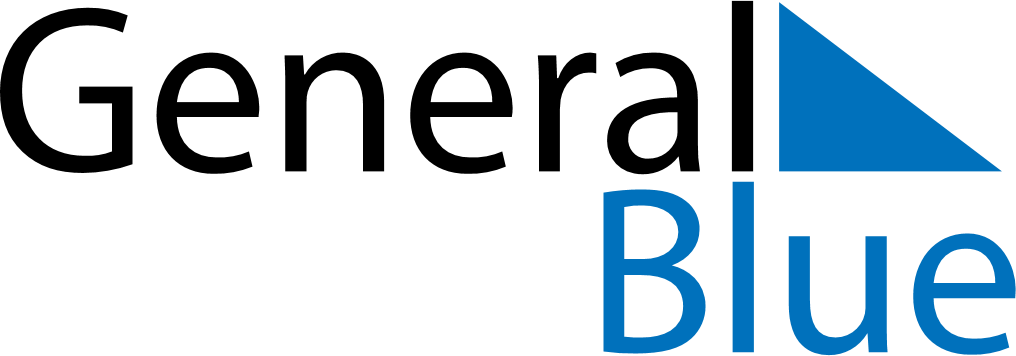 November 2026November 2026November 2026November 2026VietnamVietnamVietnamMondayTuesdayWednesdayThursdayFridaySaturdaySaturdaySunday1234567789101112131414151617181920212122Vietnamese Teacher’s Day232425262728282930